CURRICULUM  VITAE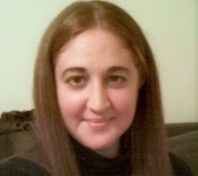 Virginia Soledad Lo SurdoArgentinaSoltera, sin hijosD.N.I: 28.062.338                                                                          CONTACTO: (02227) 15-610991C.U.I.L: 27-28062338-0                                                                                                                                        Fecha de nacimiento: 15/05/1980Domicilio: Necochea 333 .- LobosPresentaciónMe he radicado en la ciudad de Lobos desde hace dos años, soy de Capital Federal.Soy responsable, puntual, organizada, aprendo rápido y tengo disponibilidad horaria.Experiencia LaboralTerrazas de LOBOS: Recepcionista – Administrativa (Cabañas y Spa)Atención al huésped. Check in y check out. Facturación. Cajera. Asignación de tareas a las mucamas. Chequeo de cabañas y servicio. (01/2017-05/2017)Kisei: Telefonista – Recepcionista – Encargada (Local Gastronómico, CABA)  Atención al cliente en forma personal y telefónica. Empaquetado de pedidos. Manejo de caja, grandes volúmenes de dinero, Posnet. Gestión de rutas para deliverys. Pago a proveedores. Pedido de mercadería. Gestión del buen funcionamiento del local en general. Manejo de personal. (07/2010-01/2016)E.S.A.E srl: Administrativa- Telefonista- Secretaria (Distribuidora de insumos descartables para hospitales)Facturación. Conciliaciones bancarias. Cobros. Data Entry. Trámites bancarios. Manejo de caja chica. Gestión de documentación para licitaciones y exportaciones. Atención telefónica a clientes y proveedores. (05/2006-04/2010)Cirilo Ayling SAIC: Administrativa – Recepcionista (Comercializadora de máquinas contadoras de dinero)Atención de conmutador. Recepción de correspondencia. Atención al público. Pago a proveedores. Tareas de archivo. Colaboración con otras áreas de la empresa, sector contaduría y sector servicio técnico. (12/2003-01/2006)Motomel:  Secretaria de Directorio (Comercializadora de motocicletas)Secretaria del dueño y presidente de la empresa. Manejo de agenda personal de mi jefe, concertación de reuniones, respuesta de mails (en español y en inglés), caja chica, encomiendas, atención de llamados (en español y en inglés). (03/2002-11/2003)EducaciónSecundario completo: Título Bachiller Mercantil. Instituto San Pío X (CABA)Universitario incompleto: Carrera de Cs. Veterinarias. UBA  (Incompleta)Otros conocimientosInglés: nivel avanzado, oral fluído.Computación: nivel intermedio. Muy buen manejo de Word y Excel. Sistema Maxirest (Software para Restaurants).Otra informaciónHe realizado también en la ciudad de Lobos refuerzo de temporada en lugares tales como La Chimenea (Cajera, Moza, Limpieza) y en Estancia de Lobos (Moza, Limpieza).